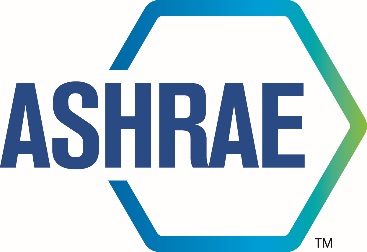 1791 Tullie Circle, N.E./Atlanta, GA  30329404-636-8400APPROVEDTC/TG/MTG/TRG MINUTES COVER SHEET(Minutes of all Meetings are to be distributed to all persons listed below within 60 days following the meeting.)TC/TG/MTG/TRG No.		TC 1.11					DATE		6/28/2018	TC/TG/MTG/TRG TITLE		Electric Motors & Motor Controls						DATE OF MEETING 		6/26/2018		LOCATION		Houston, TX		ASHRAE TC/TG/TRG ACTIVITIES SHEETDATE: June 26, 2018TC/TG/TRG NO.: TC 1.11 	TC/TG/TRG TITLE: Electric Motors and Motor ControlsCHAIRMAN:	Thomas F Lowery   VICE CHAIRMAN:  Paul LinSECRETARY: Michael ToddASHRAE TC 1.11 Electric Motors and Motor ControlsMinutes for the Meeting atHilton, 3rd floor, 336 AHouston, TexasTuesday, June 26, 2018CALL TO ORDERIntroduction of Members and Guests.Technical Committee 1.11 was called to order at 1:02 PM by Vice Chair Paul Lin.  Paul first reviewed the ASHRAE ethics commitment.  Technical Committee member and guest introductions were made and an attendance sheet was circulated.  Paul asked for additions to the agenda and there were none.  The membership list was reviewed and a quorum was established with 5 of 8 voting members present.APPROVAL OF MINUTES AND REVIEW OF ACTION ITEMSPaul asked if everyone reviewed the minutes from Chicago Draft 2 and if there were any additions/corrections.  None were discussed.MOTION: Armin Hauer made a motion to approve the January 2018 Chicago minutes (Draft 2) with a second from Billy Rhinehart.  There was no additional discussion and the motion passed 5-0-0-3-CNV.Report Action Items:None.TC MEMBERSHIP and COMMITTEE APPOINTMENTSPaul reminded everyone of their assigned committee positions for the 2018-2019 term as follows:Chair			Paul LinVC			Chandra GollapudiSecretary		Rick HeidenResearch		Sage TomlinsonStandards		Armin HauerPrograms		Chandra GollapudiHandbook		Tom LoweryWebmaster		Paul LinMembership		Jerry EdwardsKezhen Shen, Rick Heiden, and Paul Lin will roll on as voting members.Rick Bunch, Billy Rhinehart, and Tom Lowery are rolling off as voting members.The membership shows 57 total members.  Effective July 1, there will be 8 voting members.CHAIR REPORT: Tom Lowery (Paul Lin)Paul downloaded the latest roster to send out the agenda and minutes.  Only a few emails bounced back.  ASHRAE 125 year celebration is coming and still looking for papers.  Reminded folks not to use the ASHRAE letter head without proper approval.Up and coming meetings: Atlanta, Georgia – January 12 to 16, 2019SUBCOMMITTEE REPORTSStandards: Armin HauerASHRAE SPC 222 - Standard Method of Test for Electrical Power Drive SystemsApproved and going for publication; timing simply dependent on ASHRAE staff nowAMCA 208 – Calculation of Fan Energy Index“wire-to-air-metric” includes drive and motor lossesCompleted in March 2018IEC 61800, IEEE No actions taken by S/C chairCalculate combined efficiencies for different motor and drive combination at different operating pointsChandra to ask Dan Delaney to provide an updateAHRI 1210/1211Revision to now refer to ASHRAE 222 MOT pendingAHRI will discuss removing the old appendix MOTCalifornia Title 20 regulation of fansCEC considers adopting AMCA 208 to be effective by 1/1/2020Research: Rick HeidenSage Thomlinson satol@cpifluideng.com has volunteered to take as research subcommittee chair after this meeting.RTAR/WS StatusWS 1793 Development of Method of Test for Motor Component Thermal Conductivity [TC8.2 lead, 8.2 & 1.11 co-sponsor]-RAC returned with comments around lack of co-funding and some question on benefit to ASHRAE RL suggests getting co-funding and resubmitting within a yearTC 8.2 [Mark Adams, research s/c chair] will reach out to AHRI for funding and manage resubmissionRTAR 1768 - Assessment of HVAC Equipment Idle Power Consumption as a Percentage of Built Environment Energy Load (5 – 1500 kW)RAC informed we are withdrawingRTAR TBD - Modeling Variable Frequency Drive (VFD) and motor efficiency at speed and load points not tested in Standard 1210/1211 to determine overall system efficiencies of any VFD-motor and fan, pump or compressor combination.Kezhen Shen and Sage Thomlinson preparing RTARBilly, Ken, Chandra, Armin, Paul, and Rick agreed to meet with Kezhen and Sage once they have the RTAR ready.Idea backlogTC 5.1 belt drive RP 1769 – Experimental Evaluation of the Efficiency of Belt Drives for Fans is asking for a member from TC 1.11 to join the PMS for this project.How is the motor affected by Motor flux controlHow is motor/drive efficiency and control affected by torque fluctuations from the driven elementPower quality trends by region and technology (surges, sags, etc) – currently no interest within the TCData Center trends (i.e. 600 VDC ABB case) maybe a seminar – yes, TC interest as a future programEffects of motor type on VFD efficiency.  How does the MOT for VFD need to be changed for motors other than asynchronous? – yes, TC interest, but go both ways, VFD to motor and motor to VFDSurvey available literature and databases used for motor-VFD performance modeling in HVAC design – currently no interest within the TCMotor-VFD performance rating updates for DOE MotorMaster Plus Database – currently no interest within the TCCompleted Projects Sponsored by TC 1.11RP-1078 -- Early Detection of Insulation Degradation in Low Voltage Motors RP-1076 -- Diagnostic Test and Analytical Methods for Resolving Fan/Motor Vibration Problems in Air-Conditioning UnitsRP-1095 -- Measurements of Electrical Power Inputs to Variable Speed Motors and Their Solid State Power Converters: Phase IRP-667 -- Measurements of Electrical Power Inputs to Variable Speed Motors and Their Solid State ConvertersRP-685 -- Test and Analysis Methods for Resolving Fan/Motor Vibration Problems in Air-Conditioning UnitsRP-770 -- Measurement of Electrical Power Inputs to Variable Speed Motors and Their Solid State Power ConvertersPrograms: Chandra GollapudiIdeas and DiscussionNew motor technology advancement seminar – planning seminar for AtlantaPaul Lin agreed to chairPossible title: Advances in HVAC Motors, Controls, and ApplicationsAC induction, permanent magnet, switched reluctance, and ECM (motor types overview) – Ken & Terry to find speakerFan or pump or compressor application – Rick (compressor) to find an additional speaker and Grant Wheeler to speak on high speed switched reluctance motorsTest standards for different type of motors – Dan Delany (Regal) agreed to speakPaul to coordinate within the next couple weeks to submit before the deadline.SPC 222 now taking over MOT for AHRI 1210 – potential for Kansas CityStandard completed, going to publicationPotential chair – Ken FonstadPossible title: Expanding the Horizons of Motor Drive TestingArmin to investigate co-sponsorship with TC 5.1 (fans)Rick proposed a new topic that aligns with current research topics on motor cooling, especially for hermetic.Seminar and Forum proposals for Atlanta are due by Friday, August 3, 2018.The following are the tracks for the next two meetings.Atlanta – Winter 2019Track 1: Systems and EquipmentTrack 2: HVAC&R Fundamentals and ApplicationsTrack 3: RefrigerationTrack 4: Construction, Operation, and Maintenance of High Performance SystemsTrack 5: Common System Issues and MisapplicationsTrack 6: The Convergence of Comfort, Indoor Air Quality, and Energy EfficiencyTrack 7: Building Integrated Renewables and Natural SystemsTrack 8: The Engineer's Role in ArchitectureKansas City – Summer 2019Track 1: Systems & Equipment in the Built EnvironmentTrack 2: Fundamentals and ApplicationsTrack 3: Optimization in HVAC&RTrack 4: Commissioning New & Existing BuildingsTrack 5: Occupant Health & SafetyTrack 6: Modeling Throughout the Building Life CycleTrack 7: Professional DevelopmentTrack 8: Research SummitTrack 9: Radiant Heating & Cooling (Mini-Track)Seminar and Forum proposals for Kansas City are due by Friday, January 2, 2019.Handbook Chapter 45: Tom LoweryThere is a new author’s portal for file sharing to help with Handbook revisions.  Paul to talk to Tom to start the review process.  Next update scheduled for publication in 2020 and must submit by June of 2019.Membership: Jerry EdwardsNone.WEB SITE http://tc111.ashraetcs.org: Paul LinUp to date.LIASION REPORTSSection Head: Amir JokarNone.RAC: Shinsuke KatoNone.NEMA/UL Motor Committee Liaison – Chandra GollapudiNew synchronous motor standard SM1-2017 for line start motorsLabeling program to promote motor drive system (next meeting in August)DOE – 3 regulations on hold (import declaration rule, CCE rule, small motor RFI round 2)NEMA/UL Drive Committee Liaison – Terry DaviesNone.OLD BUSINESSNone.NEW BUSINESSNone.ANNOUNCEMENT OF NEXT MEETINGVice Chairman Paul Lin announced that the next meeting would be held in Atlanta, Georgia in January 2019 at the same time on Tuesday.ADJOURNMENTMOTION: Michael Todd made the motion to adjourn with a second by Armin Hauer, PASSED 5-0-0-3-CNV.  The meeting was adjourned at 2:36PM.Respectfully Submitted,Michael ToddSecretary, TC 1.11Appendix I – Section 1 Breakfast Minutes, CEC Info, & Pub InfoMEMBERS PRESENT(VM’s in bold)YEAR APPTDMEMBERS ABSENT(VM’s in bold)MEMBERS ABSENT(VM’s in bold)YEAR APPTDEX-OFFICIO MEMBERS AND ADDITIONAL ATTENDANCEEX-OFFICIO MEMBERS AND ADDITIONAL ATTENDANCEPaul Lin2012Thomas LoweryThomas Lowery1998Gang WangGang WangMichael Todd2008John CherneyJohn Cherney2017Chandra K Gollapudi2017Jerry EdwardsJerry Edwards2014Alex Lifson2006Rainer Grosse-Kracht (MNQ)Rainer Grosse-Kracht (MNQ)2008Ken Fonstad2012Rick BunchRick Bunch1997Billy Rhinehart2003Thomas BourquinThomas Bourquin2016David Williams2016Dr Christian EllweinDr Christian Ellwein2016Armin Hauer2008Nathan FettingNathan Fetting2018Kezhen Shen2016Amr Adel GalalAmr Adel Galal2016Rick Heiden2006Benjamin HouseBenjamin House2016Sage Tomlinson2018Tim KlineTim Kline2017Terry Davies2009Michael WestlakeMichael Westlake2016Jing Li2018Grant WheelerGrant Wheeler2018Nitin Naik2017Stephen Lee WrenStephen Lee Wren2017Dr Huojun YangDr Huojun Yang2016Florian AntretterFlorian Antretter2012Kim BakerKim Baker2015Kenneth BobickKenneth Bobick2012Dr Casey BriscoeDr Casey Briscoe2015Dr Kelly ChandlerDr Kelly Chandler2014Rudy ChervilRudy Chervil2008Robert ColemanRobert Coleman2008Dr Charles H Culp IIIDr Charles H Culp III2011Ashish DesaiAshish Desai2014Mark DotyMark Doty2010James DudtJames Dudt2012Alex HarveyAlex Harvey2012Robert HeltRobert Helt2000David LeeDavid Lee2012Timothy MathsonTimothy Mathson2016Sally Anne McInernySally Anne McInerny1998David MillerDavid Miller2012Donald PerryDonald Perry2006Hermann RenzHermann Renz2000Brian ReynoldsBrian Reynolds2013Robert RichardRobert Richard2006Richard RobertsonRichard Robertson2014Colin TaitColin Tait2010William TinsleyWilliam Tinsley1999Thomas WatsonThomas Watson2000Adam WillwerthAdam Willwerth2013Michael WolfMichael Wolf2014Craig WrayCraig Wray2007DISTRIBUTION: All Members of TC/TG/MTG/TRG plus the following:DISTRIBUTION: All Members of TC/TG/MTG/TRG plus the following:DISTRIBUTION: All Members of TC/TG/MTG/TRG plus the following:DISTRIBUTION: All Members of TC/TG/MTG/TRG plus the following:DISTRIBUTION: All Members of TC/TG/MTG/TRG plus the following:DISTRIBUTION: All Members of TC/TG/MTG/TRG plus the following:DISTRIBUTION: All Members of TC/TG/MTG/TRG plus the following:TAC Section Head:TAC Section Head:TAC Section Head:TAC Section Head:SH1@ashrae.netSH1@ashrae.netSH1@ashrae.netAll Committee Liaisons As Shown On TC/TG/MTG/TRG Rosters (Research, Standards, ALI, etc.)All Committee Liaisons As Shown On TC/TG/MTG/TRG Rosters (Research, Standards, ALI, etc.)All Committee Liaisons As Shown On TC/TG/MTG/TRG Rosters (Research, Standards, ALI, etc.)All Committee Liaisons As Shown On TC/TG/MTG/TRG Rosters (Research, Standards, ALI, etc.)TACchair@ashrae.netCTTC1@ashrae.netRL1@ashrae.netHBS3@ashrae.netSL1@ashrae.netTACchair@ashrae.netCTTC1@ashrae.netRL1@ashrae.netHBS3@ashrae.netSL1@ashrae.netTACchair@ashrae.netCTTC1@ashrae.netRL1@ashrae.netHBS3@ashrae.netSL1@ashrae.netMike Vaughn,Manager Of Research & Technical ServicesMike Vaughn,Manager Of Research & Technical ServicesMike Vaughn,Manager Of Research & Technical ServicesMike Vaughn,Manager Of Research & Technical ServicesMORTS@ashrae.netMORTS@ashrae.netMORTS@ashrae.netTC/TG/TRG MEETING SCHEDULETC/TG/TRG MEETING SCHEDULETC/TG/TRG MEETING SCHEDULETC/TG/TRG MEETING SCHEDULETC/TG/TRG MEETING SCHEDULETC/TG/TRG MEETING SCHEDULETC/TG/TRG MEETING SCHEDULELocation-Past 12 MonthsLocation-Past 12 MonthsDateLocation-Planned Next 12 MonthsLocation-Planned Next 12 MonthsLocation-Planned Next 12 MonthsDateLong BeachChicagoLong BeachChicago6/20171/2018AtlantaKansas CityAtlantaKansas CityAtlantaKansas City1/12-1/16 20196/22-6/26 2019TC/TG/TRG SUBCOMMITTEESTC/TG/TRG SUBCOMMITTEESTC/TG/TRG SUBCOMMITTEESTC/TG/TRG SUBCOMMITTEESTC/TG/TRG SUBCOMMITTEESTC/TG/TRG SUBCOMMITTEESTC/TG/TRG SUBCOMMITTEESFunctionFunctionFunctionFunctionFunctionChairmanChairmanStandardsResearchProgramHandbookWeb-masterMembershipALI coordinator (ASHRAE learning institute)StandardsResearchProgramHandbookWeb-masterMembershipALI coordinator (ASHRAE learning institute)StandardsResearchProgramHandbookWeb-masterMembershipALI coordinator (ASHRAE learning institute)StandardsResearchProgramHandbookWeb-masterMembershipALI coordinator (ASHRAE learning institute)StandardsResearchProgramHandbookWeb-masterMembershipALI coordinator (ASHRAE learning institute)Armin HauerRick HeidenChandra GollapudiTom LoweryPaul LinJohn CherneyRick BunchArmin HauerRick HeidenChandra GollapudiTom LoweryPaul LinJohn CherneyRick BunchRESEARCH PROJECTS-CURRENTRESEARCH PROJECTS-CURRENTRESEARCH PROJECTS-CURRENTRESEARCH PROJECTS-CURRENTProject TitlenoneContractorContractorContractorMonitoring Comm. Chpt.Report Made At MeetingReport Made At MeetingLONG RANGE RESEARCH PLANLONG RANGE RESEARCH PLANLONG RANGE RESEARCH PLANLONG RANGE RESEARCH PLANRank TitleW/S WrittenW/S WrittenW/S WrittenApprovedTo RACTo RACRTAR 1793 – MOT for Motor Component Thermal ConductivityYes – HeidenYes – HeidenYes – HeidenNoNoNoSTANDARDS ACTIVITIES-List and Describe SubjectsSTANDARDS ACTIVITIES-List and Describe SubjectsSTANDARDS ACTIVITIES-List and Describe SubjectsSTANDARDS ACTIVITIES-List and Describe SubjectsSTANDARDS ACTIVITIES-List and Describe SubjectsSTANDARDS ACTIVITIES-List and Describe SubjectsSTANDARDS ACTIVITIES-List and Describe SubjectsAHRI Standard 1210 / 1211  Performance Rating of Variable Frequency Drives, MOT is now ASHRAE 222, which is complete and out for publication as of June 2018AHRI Standard 1210 / 1211  Performance Rating of Variable Frequency Drives, MOT is now ASHRAE 222, which is complete and out for publication as of June 2018AHRI Standard 1210 / 1211  Performance Rating of Variable Frequency Drives, MOT is now ASHRAE 222, which is complete and out for publication as of June 2018AHRI Standard 1210 / 1211  Performance Rating of Variable Frequency Drives, MOT is now ASHRAE 222, which is complete and out for publication as of June 2018AHRI Standard 1210 / 1211  Performance Rating of Variable Frequency Drives, MOT is now ASHRAE 222, which is complete and out for publication as of June 2018AHRI Standard 1210 / 1211  Performance Rating of Variable Frequency Drives, MOT is now ASHRAE 222, which is complete and out for publication as of June 2018AHRI Standard 1210 / 1211  Performance Rating of Variable Frequency Drives, MOT is now ASHRAE 222, which is complete and out for publication as of June 2018TECHNICAL PAPERS from Sponsored Research-Title, when presented (past 3 yrs. present & planned) TECHNICAL PAPERS from Sponsored Research-Title, when presented (past 3 yrs. present & planned) TECHNICAL PAPERS from Sponsored Research-Title, when presented (past 3 yrs. present & planned) TECHNICAL PAPERS from Sponsored Research-Title, when presented (past 3 yrs. present & planned) TECHNICAL PAPERS from Sponsored Research-Title, when presented (past 3 yrs. present & planned) TECHNICAL PAPERS from Sponsored Research-Title, when presented (past 3 yrs. present & planned) TECHNICAL PAPERS from Sponsored Research-Title, when presented (past 3 yrs. present & planned) TC/TG Sponsored Transactions-Title, when presented (past 3 yrs. Present & planned)TC/TG Sponsored Transactions-Title, when presented (past 3 yrs. Present & planned)TC/TG Sponsored Transactions-Title, when presented (past 3 yrs. Present & planned)TC/TG Sponsored Transactions-Title, when presented (past 3 yrs. Present & planned)TC/TG Sponsored Transactions-Title, when presented (past 3 yrs. Present & planned)TC/TG Sponsored Transactions-Title, when presented (past 3 yrs. Present & planned)TC/TG Sponsored Transactions-Title, when presented (past 3 yrs. Present & planned)TC/TG Sponsored Seminars (past 3 yrs. Present & planned)TC/TG Sponsored Seminars (past 3 yrs. Present & planned)TC/TG Sponsored Seminars (past 3 yrs. Present & planned)TC/TG Sponsored Seminars (past 3 yrs. Present & planned)TC/TG Sponsored Seminars (past 3 yrs. Present & planned)TC/TG Sponsored Seminars (past 3 yrs. Present & planned)TC/TG Sponsored Seminars (past 3 yrs. Present & planned)1/17    Seminar 12 - Variable Speed Drives and Chillers - Back to Basics1/17    Seminar 12 - Variable Speed Drives and Chillers - Back to Basics1/17    Seminar 12 - Variable Speed Drives and Chillers - Back to Basics1/17    Seminar 12 - Variable Speed Drives and Chillers - Back to Basics1/17    Seminar 12 - Variable Speed Drives and Chillers - Back to Basics1/17    Seminar 12 - Variable Speed Drives and Chillers - Back to Basics1/17    Seminar 12 - Variable Speed Drives and Chillers - Back to BasicsTC/TG Sponsored Forums-Title, when presented (past 3 yrs. Present & planned)TC/TG Sponsored Forums-Title, when presented (past 3 yrs. Present & planned)TC/TG Sponsored Forums-Title, when presented (past 3 yrs. Present & planned)TC/TG Sponsored Forums-Title, when presented (past 3 yrs. Present & planned)TC/TG Sponsored Forums-Title, when presented (past 3 yrs. Present & planned)TC/TG Sponsored Forums-Title, when presented (past 3 yrs. Present & planned)TC/TG Sponsored Forums-Title, when presented (past 3 yrs. Present & planned)TC/TG Sponsored Workshops-Title, when presented (past 3 yrs. Present & planned)TC/TG Sponsored Workshops-Title, when presented (past 3 yrs. Present & planned)TC/TG Sponsored Workshops-Title, when presented (past 3 yrs. Present & planned)TC/TG Sponsored Workshops-Title, when presented (past 3 yrs. Present & planned)TC/TG Sponsored Workshops-Title, when presented (past 3 yrs. Present & planned)TC/TG Sponsored Workshops-Title, when presented (past 3 yrs. Present & planned)TC/TG Sponsored Workshops-Title, when presented (past 3 yrs. Present & planned)JOURNAL PUBLICATIONS, when published (past 3 yrs. present & planned)JOURNAL PUBLICATIONS, when published (past 3 yrs. present & planned)JOURNAL PUBLICATIONS, when published (past 3 yrs. present & planned)JOURNAL PUBLICATIONS, when published (past 3 yrs. present & planned)JOURNAL PUBLICATIONS, when published (past 3 yrs. present & planned)JOURNAL PUBLICATIONS, when published (past 3 yrs. present & planned)JOURNAL PUBLICATIONS, when published (past 3 yrs. present & planned)